ObjectiveTo achieve challenging career opportunity in a successful and systematic organization where I find stability and comfort, so I will do my best for increasing the present value of my enterprise, my customers and consequently myself.	Work ExperienceSpeda/Bioscreen for phrmaceuticals industries (as a medical representatives)Intermedica for medical supplies in  quality team as (IPC inprocessing control)AlBorg medical laboratories as (laboratory technician) D R . NUTRITION as (nutritionist)			EducationUniversity: Faculty of Science from Al- Azhar University, EgyptSpecialization:	Botany and Microbiology Department (Special Botany)Qualification Year:2013Qualification grade: good grade with 70.51%.Qualification :I completed the study diploma in microbiology.	Training Course		Microsoft OfficeI have been granted ICDL Certificate.Quality Control of Drinking WaterCentral Laboratory in Zagazig City, Egypt.Personal SkillsLanguage Arabic: Native language. English: I listen mildly and speak fluently.Features I prefer the teamwork.I can adapt to the work conditions.I am very active, innovated and conscious. Job Seeker First Name / CV No: 1825638Click to send CV No & get contact details of candidate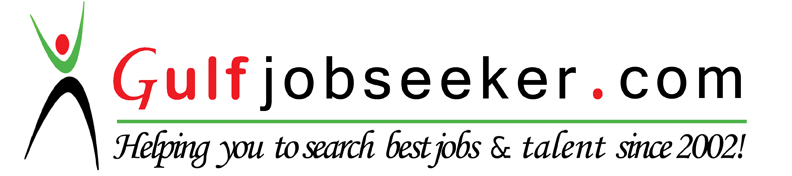 Waleed Mohamed Attia MohamedDate of Birth: 17 /08 /1991Military State: Done.Marital State: Single.